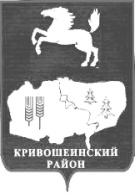 АДМИНИСТРАЦИЯ КРИВОШЕИНСКОГО РАЙОНА ПОСТАНОВЛЕНИЕ      от	10.12.2015					  		                     № 413 О внесении изменений в постановление Администрации Кривошеинского района от 30.01.2014 № 55     В соответствии со ст. 37 Федерального закона от 05.04.2013 № 44-ФЗ «О контрактной системе в сфере закупок товаров, работ, услуг для обеспечения государственных и муниципальных нужд», кадровыми изменениями в Администрации Кривошеинского районаПостановляю: В приложение №3 к постановлению Администрации Кривошеинского района  от 30.01.2014 № 55 «Об осуществлении  закупок товаров, работ, услуг для 
муниципальных нужд» внести изменения следующего содержания:1.1. Вывести из состава Единой комиссии по осуществлению закупок Уполномоченного органа – Администрации Кривошеинского района, Заказчика – Администрации Кривошеинского района:- заместителя председателя комиссии Каричеву Марину Юрьевну, 
               - члена комиссии Иванова Бориса Семеновича.1.2. Ввести в состав Единой комиссии по осуществлению закупок Уполномоченного органа – Администрации Кривошеинского района, Заказчика – Администрации Кривошеинского района заместителем председателя комиссии:- Салькова Юрия Юрьевича, заместителя Главы муниципального образования по экономическим вопросам, реальному сектору экономики и инновациям.1.3. Ввести в состав Единой комиссии по осуществлению закупок Уполномоченного органа – Администрации Кривошеинского района, Заказчика – Администрации Кривошеинского района членом комиссии:- Колуганова Вячеслава Ивановича - заведующего хозяйственной частью Администрации Кривошеинского района.Настоящее постановление вступает в силу с даты его подписания.Настоящее постановление разместить в Сборнике нормативных актов Администрации Кривошеинского района и опубликовать на сайте Администрации Кривошеинского района в информационно-телекоммуникационной  сети «Интернет».Контроль за исполнением настоящего постановления оставляю за собой.Глава Кривошеинского  района                                                                       С.А.Тайлашев(Глава Администрации)Исп .Шабарова Е.В.Направлено: прокуратура, библиотека, Каричева М.Ю., Шабарова Е.В, Сальков Ю.Ю., Колуганов В.И..